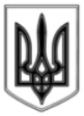 ЛИСИЧАНСЬКА МІСЬКА РАДАСЬОМОГО СКЛИКАННЯ__________________ сесіяР І Ш Е Н Н Я«___»  ________ 2020		    м. Лисичанськ			          № _______Про хід виконання програми національно - патріотичного виховання дітей та молоді на 2018-2021 роки у м. ЛисичанськуЗаслухавши інформацію начальника відділу у справах сім’ї, молоді та спорту Лисичанської міської ради Ніну Нецвєт про хід виконання програми національно-патріотичного виховання дітей та молоді на 2018-2021 роки у м. Лисичанську, з метою вдосконалення роботи з реалізації національно-патріотичного виховання дітей та молоді на території міста, керуючись ст. 26 Закону України «Про місцеве самоврядування в Україні» міська радаВ И Р І Ш И Л А:1. Інформацію про хід виконання програми національно-патріотичного виховання дітей та молоді на 2018-2021 роки у м. Лисичанську прийняти до відома (додається).2. Управлінням, відділам, службам міської ради, які залучені до реалізації зазначеної програми:2.1. Забезпечити організацію виконання вказаних в Програмі заходів;2.2. Щоквартально до 20 числа останнього місяця інформувати відділ у справах сім’ї, молоді та спорту про виконану роботу по реалізації завдань програми для подальшого узагальнення та надання звіту до Луганської обласної державної адміністрації.3. Дане рішення підлягає оприлюдненню.4. Контроль за виконанням даного рішення покласти на заступника міського голови Ігоря Ганьшина.Міський голова							Сергій ШИЛІНДодатокдо рішення міської радивід «__» ____ 2020 року № ___ЗВІТпро хід виконання програми національно-патріотичного виховання дітей та молоді на 2018-2021 роки у м. Лисичанськуу 2019 роціЗ метою активізації роботи з питань національно-патріотичного виховання підростаючого покоління, на виконання Указу Президента України від 12.05.2015 р. № 334 «Про заходи щодо поліпшення національно-патріотичного виховання молоді», Розпорядження Кабінету Міністрів України від 25.12.2015 р. № 1400-р «Про затвердження плану заходів щодо національно-патріотичного виховання молоді на 2016 рік» та керуючись ст.40, ст.52Закону України «Про місцеве самоврядування», 15.12.2017 року рішенням Лисичанського виконавчого комітету № 610 було утворено Координаційну раду з питань національно-патріотичного виховання молоді, до складу якої, окрім начальників та спеціалістів структурних підрозділів Лисичанської міської ради, загальноосвітніх та вищих навчальних закладів, входять представники Лисичанського міського комісаріату, Управління патрульної поліції, Лисичанського ВП ГУНП в Луганській області, Лисичанського міського краєзнавчого музею та громадських організацій.Протягом 2019 року відбулось 4 засідання Координаційної ради з питань національно-патріотичного виховання молоді (07 лютого, 14 квітня, 23 жовтня, 13 грудня).21 серпня 2018 року рішенням Лисичанського виконавчого комітету № 388 було погоджено міську програму національно-патріотичного виховання дітей та молоді на 2018-2021 роки у м. Лисичанську.Орієнтовний обсяг фінансування заходів Програми:Протягом 2019 року в місті проводилась постійна робота з національно-патріотичного напрямку. Налагоджено ефективну міжвідомчу взаємодію органів місцевого самоврядування та співпрацю з громадськими організаціями з питань національно-патріотичного виховання молоді. Також у Лисичанську діють:1) міська громадська дитяча організація «ДОЛЯ» - координатор міських колективно-творчих справ, організатор участі школярів у всіх міських заходах;2) на базі КЗ «ЛСШ № 27» діє військово-патріотичний клуб «Сокіл»;3) 24.10.2018 – створена міська молодіжна рада при Лисичанській міській раді.4) на базі ВП «Лисичанський педагогічний коледж ЛНУ ім. Т. Шевченка» діє динамічний освітній осередок (локація) національно-патріотичного напрямку «Україна – це я»;5) в місті налічується 21 дитяча шкільна організація з індивідуальним устроєм, традицією, специфікою роботи. Об’єднуючу, координуючу функцію виконує міська дитяча організація «Доля» при Лисичанському центрі позашкільної роботи зі школярами та молоддю. Кількісний склад членів організації станом на вересень 2019 року становив 7635 дітей та підлітків. До керуючих органів самоврядування (активу) входить 21 лідер шкільних дитячих організацій.Пріоритетним напрямком роботи зазначених організацій є національно-патріотичний напрямок.Згідно плану роботи у вищих навчальних закладах І-ІІ рівнів акредитації, професійних ліцеях та навчальних закладах загальної середньої освіти були відзначенні національні свята та пам’ятні дати, зокрема День захисника України, День Гідності і Свободи, День Збройних Сил України, День Соборності України, День Української писемності та мови тощо. У вищих навчальних закладах І-ІІ рівнів акредитації та професійних ліцеях, закладах освіти організовувалися семінари, круглі столи; проводились військово-спортивні змагання, конкурси творів образотворчого мистецтва; вшановували сучасних героїв-захисників України, пам'ять загиблих за свободу, єдність та незалежність українського народу. В усіх навчальних закладах поновлені куточки Державної символіки та створені нові куточки, присвячені подіям Революції Гідності, воїнам АТО, створено інформаційні стенди «Героїв Небесної Сотні.В місті налагоджена співпраця з учасниками АТО, батальйонами, військовослужбовцями, які дислокуються у місті, та волонтерами організації «Від серця до серця» у проведенні заходів з національно-патріотичного виховання дітей та молоді. Для участі у шкільних, студентських та міських заходах у складі журі конкурсів та спортивних змагань запрошувались представники Лисичанського міського військового комісаріату, Лисичанського Загону прикордонної служби України, ветерани АТО.Протягом 2019 року відповідно до плану заходів було організовано та проведено:1) 13 лютого 2019 року - традиційна щорічна зустріч молоді міста з учасниками бойових дій ХХ-ХХІ століття. Зустріч поколінь: «Захисникам України присвячується» за участі учасника бойових дій на сході України Антона Водченко;2) 17 лютого 2019 року відбувся щорічний міський стрілецький турнір «Кубок «Сокола» за участі голови спілки «Ветерани АТО Луганщини» Артема Коваленка та членів спілки, учасників бойових дій;3) 20 лютого, в День пам’яті Героїв Небесної Сотні, відбулася зустріч лідерів шкільних дитячих організацій з учасниками АТО, на яку були запрошені учасники бойових дій, активісти Майдану, волонтери: голова обласної спілки «Ветерани АТО Луганщини» Артем Коваленко, представник громадської організації «Ветерани АТО Луганщини» Мирослав Бутенко, учасники АТО, активіст Майдану Ігор Барабаш та Іван Єременко (батальйон «Донбас»);4) загальноміський святковий концерт до Дня Соборності України та на загальноміський урочисто-траурний захід до Дня Небесної Сотні за участі військовослужбовці міського військомату;5) 10 квітня 2019 року - міський фестиваль-конкурс патріотичної пісні «Озброєні піснею» за участю учасника АТО, командира відділення охорони Лисичанського міського комісаріату Олега Глушко та члена ГО «Ветерани АТО Луганщини» Мирослава Бутенко;6) 10 квітня 2019 року - спільно з міським військовим комісаріатом був проведений урочистий захід «Призов молоді міста до лав ЗСУ»;7) 24 квітня 2019 року – міський етап Всеукраїнської спартакіади допризовної молоді, куди був запрошений офіцер мобілізаційного відділення, молодший лейтенант Микола Безсмертний;8) 4 травня 2019 року -  чемпіонат міста Лисичанськ з міні-футболу, присвячений Дню перемоги над нацизмом, в т.ч. за участю членів сімей учасників АТО;9) 11 травня 2019 року - фінал міського етапу Всеукраїнської дитячо-юнацької військово-патріотичної гри «Сокіл» («Джура») за участі учасника АТО, представника ГО «Ветерани АТО Луганщини» Ігоря Барабаша та військовослужбовців Лисичанського міського воєнного комісаріату;10) у травні 2019 року в Лисичанському міському краєзнавчому музеї відбулося урочисте відкриття унікальної виставки Всеукраїнського культурно-мистецького проекту «Військово-польовий АРТ», куратором якого є сержант полку спецпризначення «Київ», ветеран АТО Павло Ротар;11) у закладах освіти міста пройшов цикл Уроків мужності за участю воїнів АТО, які стали прикладом мужності і звитяги та героїзму сучасних борців за незалежність і цілісність держави з запрошенням захисників України;12) протягом червня було проведено збір інформації про випускників, загиблих учасників АТО/ООС, інформаційні матеріали були надані до робочої групи з підготовки та видання Книги пам’яті воїнів Луганської області, які загинули під час проведення АТО/ОСС;13) до відзначення Дня Конституції України 28 червня 2019 року в місті відбувся цикл заходів, в рамках якого був проведений Загальноміський молодіжний флешмоб;14) до 5-ї річниці визволення міста Лисичанськ від незаконних збройних формувань та з нагоди 28-ї річниці Дня незалежності України на площі Перемоги відбулися святкові концерти за участю музичного оркестру 406 окремої Артилерійської бригади Військово-Морських Сил Збройних Сил України, військового оркестру військової частини А2062 та художньої самодіяльності міста;15) з метою відродження пам’яті про подвиг українських авіаторів та першу миротворчу операцію в історії незалежної України в КЗ «Лисичанський міський краєзнавчий музей» відбувся показ документального фільму «Миротворці. У горах Сванетії» для учнівської молоді міста. Крім того, фонди Лисичанського міського краєзнавчого музею поповнено документальною літературою про історію Донбасу та про події 2014 року переданих в дар від представників штабу ООС;16) 29 серпня з нагоди п’ятої річниці Ілловайської трагедії проведено акцію «Обеліск» з покладання квітів до пам’ятних знаків на честь загиблих в АТО;17) з метою вшанування пам’яті загиблих учасників операції об’єднаних сил, антитерористичної операції, утвердження патріотизму в суспільстві, формування громадської самосвідомості та виховання у молоді поваги до полеглих за незалежність країни в рамках виховних заходів 28-29 серпня 2019 року до відзначення 5-ї річниці Іловайської трагедії були проведені загальні лінійки вшанування пам’яті подій Іловайської трагедії, перегляд фільму про Іловайську трагедію зі спогадами учасників тих подій та зустрічі студентської молоді з учасниками АТО/ОСС;18) 07 жовтня 2019 року спільно з міським військовим комісаріатом був проведений урочистий захід «Призов молоді міста до лав ЗСУ».19) до Дня Захисника України в навчальних закладах міста проведено цикл урочистих заходів, в т.ч. міський спортивний захід «Суперкозак-2019»;20) 11.10.2019 року у ЦПРМШ пройшов фестиваль «Покрова героїв», в рамках якого була проведена церемонія старту в м. Лисичанську Всеукраїнської дитячо-юнацької військово-патріотичної гри «Сокіл» («Джура»);21) 12.10.2019 року у Лисичанську відбувся Фестиваль «З країни в Україну», під час якого мешканці і гості міста мали змогу відвідати десятки активностей: «Алея майстрів» зі своїми майстер-класами з народних ремесел, майданчик «Сучасна Україна» з робототехнікою і VR-окулярами, кінопокази, тренінги з надання першої медичної допомоги, дискусії з представниками влади, спортивні змагання і літературні виступи, навчання через ігри і фотовиставка. Ініціаторами проведення фестивалю були члени ГО «Молодіжна спільнота Лисичанська» за допомогою ГО «THE PEOPLE», Луганське відділення Всеукраїнського громадського руху «Школа безпеки», Лисичанська міська організація Товариства Червоного Хреста України, КП «Кінотеатр «Дружба» молодіжний центр «Дружба».22) Турнір з боротьби греко-римської пам'яті МС СРСР, воїна-афганця, героя пожежної служби Сергія Карасьова.23) До Дня гідності і свободи проведено акцію «Обеліск» з покладанням квітів до пам’ятних знаків на честь загиблих в АТО.24) До Дня Збройних Сил України:- загальноміський святковий концерт;- відкриті змагання моделей драгстерів (швидкісних автомобілів), присвячених Дню Збройних Сил України.- у навчальних закладах міста серед молоді та дітей проведено: виховні години, загальні лінійки, спортивні змагання, зустрічі із військовослужбовцями, засідання «круглого столу» під гаслом «День ЗСУ — мужності й геройства свято», квест «Ми — українці, i це звучить гордо», виставки малюнків «Збройні Сили України — наша гордість», тематичні години спілкування та диспути «Збройні сили України», «Історія створення Збройних Сил України».25) Регіональний конкурс вокального сольного співу «Квітка душа», присвяченого пам’яті Ірини Томко.У 2019 році в місті відбулись заходи в рамках Всеукраїнської дитячо-юнацької військово-патріотичної гри «Сокіл» («Джура»). В рамках Гри протягом року проведено низку заходів національно-патріотичного спрямування: «Конкурс-презентація роїв «Ватра. «Слава героям!», міський фестиваль «Козацькій славі жити у віках», інтелектуальна гра «Відун», соціальний проект «Добре діло», фізкультурно-патріотичний фестиваль «Козацький гарт», стрілецький турнір «Кубок «Сокола», фінальне таборування роїв. На обласному етапі місто  представила команда ЗОШ №4. Команда КЗ «ЛЗОШ №7» другий рік поспіль взяла участь у Всеукраїнському  вишколі «Джура-десантник» у м. Житомир.З метою налагодження та розвитку взаємодії між громадськими організаціями Лисичанська та громадськими організаціями закордонних українців впродовж звітного періоду молодь міста приймала участь у тренінгу «Активні громадяни» за ініціативи Британської Ради в Україні.У напрямку роботи з інформаційного забезпечення сфери національно-патріотичного виховання, укомплектування навчальних кабінетів предмета «Захист Вітчизни» у загальноосвітніх школах І-ІІІ ступенів тематичними стендами, навчальним обладнанням та засобами індивідуального захисту та за підтримки ГО «Молодіжний центр Атлантичної Ради України» у НВК «Гарант» створено сучасний кабінет «Захисту Вітчизни та інтеграції НАТО», на базі якого проводяться уроки «Захисту Вітчизни», семінари для вчителів міста, вебінари та скайп-конференції з учнями інших навчальних закладів з питань інтеграції до європейських та євроатлантичних структур співробітництва і безпеки. У травні багатопрофільному ліцею МТОТ було надано наочні посібники – стенди з мінної небезпеки.З питання підвищення професійної компетентності фахівців у сфері національно – патріотичного виховання вирішуються на науково – практичних семінарах, нарадах. У квітні на базі ЦПРШМ відбувся теоретико-практичний семінар для заступників директорів з виховної роботи, шкільних виховників гри «Джура» «Методичні рекомендації щодо впровадження в освітніх закладах міста Лисичанська Всеукраїнської дитячо-юнацької військово-патріотичної гри «Сокіл»(«Джура»), на базі краєзнавчого музею у січні відбулося засідання «круглого столу» для педагогів та старшокласників «Всеукраїнська естафета єднання», присвяченого 100-річчю проголошення Акта Злуки УНР та ЗУНР, 7 червня на базі багатопрофільного ліцею відбулось методичне об’єднання вчителів історії у формі круглого столу до Дня Конституції України.Одним з напрямків роботи з патріотичного виховання є організація роботи шкільних музеїв. При закладах освіти м. Лисичанська діє 10 музеїв, а у ВП «Лисичанський педагогічний коледж ЛНУ ім. Тараса Шевченка» відкрита постійно діюча експозиція національно-патріотичного напрямку. Музеї при закладах освіти м. Лисичанська мають значні фондові колекції, створені цікаві експозиції різних профілів, проводиться робота по залученню учнівської молоді до вивчення та збереження історико-культурної спадщини українського народу. На виконання Закону України Музеї при закладах освіти м. Лисичанська є осередками освіти і виховання, які сприяють формуванню у молодого покоління національної свідомості, забезпеченню духовної єдності поколінь і призначені для вивчення, збереження та використання пам'яток історії, матеріальної і духовної культури. У музеях при навчальних закладах заплановано та створено постійно діючі стенди та експозиції, що відображають події збройної боротьби українського народу за територіальну цілісність нашої країни, участь випускників навчальних закладів в антитерористичній операції. В комунальних закладах культури міста також проводились заходи національно-патріотичного спрямування, у тому числі приурочені державним святам України за участю дітей та молоді міста. До Дня Соборності України в бібліотеках КЗ «Лисичанська ЦБС» були оформлені виставки, які допомогли відвідувачам поглибити знання про історичний шлях українського народу до незалежної Соборної держави. До Дня Конституції України проведено цикл тематичних заходів в бібліотеках КЗ «Лисичанська ЦБС». У звітному періоді проведено 32 заходи даної спрямованості для молоді. До Дня Гідності та Свободи в Лисичанському міському краєзнавчому музею за участю адміністрації міста відбувся загальноміський тематичний захід «Україна гідна свободи». Окрім того, в закладах культури міста відбулись: вечір-реквієм «Герої не вмирають…Просто йдуть», історичний альманах «Українська Держава крізь віки», інформаційний дайджест «Їм у віках судилося безсмертя», ілюстративно-документальна виставка «Українці – нація героїв», виставка робіт учнів образотворчого мистецтва «Україна гідна свободи».Протягом року проведено оновлення фондів бібліотек національно-патріотичною літературою про мовно-культурну самобутність українського народу і героїзм у боротьби за незалежність та територіальну цілісність держави.За звітний період до бібліотек комунального закладу «Лисичанська ЦБС» надійшло 176 примірників україномовних видань національно-патріотичної тематики на суму 18532 грн., отриманих за програмою «Українська книга» та від ГО «Українська Ініціатива».Усі інформаційні матеріали щодо національно-патріотичного виховання молоді розміщуються на офіційному сайті Лисичанської міської ради у розділі «Національно-патріотичне виховання».Заступник міського голови						Ігор ГАНЬШИННачальник відділу у справах сім’ї,молоді та спорту								Ніна НЕЦВЄТДжерелаПрогнозні обсяги фінансування, тис. гривеньПрогнозні обсяги фінансування, тис. гривеньПрогнозні обсяги фінансування, тис. гривеньПрогнозні обсяги фінансування, тис. гривеньфінансуванняУсьогоза роками20182019202020212021РАЗОМ147,520,540,442,344,344,3Державний бюджет------Обласний бюджет------Місцевий бюджет147,520,540,442,344,344,3Інші кошти (гранти,------проекти, інвестиції)